идентификаторГЕРБМуниципальное образование«Юкковское сельское поселение»Всеволожского муниципального района Ленинградской областиАДМИНИСТРАЦИЯРАСПОРЯЖЕНИЕ     ________24.05.2022________ 					№____19____          	     д. ЮккиО проведении заседания общественного совета части территории деревни Лупполово, включающей мкр-н «Северо-Западный»,                   с участием населенияВ соответствии с Федеральным законом от 06.10.2003 № 131-Ф3 «Об общих принципах организации местного самоуправления в Российской Федерации», законом Ленинградской области от 28.12.2018 № 147-оз «О старостах сельских населенных пунктов Ленинградской области и содействии участию населения в осуществлении местного самоуправления в иных формах на частях территорий муниципальных образований Ленинградской области», на основании решения совета депутатов муниципального образования «Юкковское сельское поселение» Всеволожского муниципального района Ленинградской области (далее - совет депутатов) от 20.03.2019 № 13 «Об организации деятельности старост сельских населенных пунктов и участии населения в осуществлении местного самоуправления в иных формах на частях территорий МО «Юкковское сельское поселение» (в ред. решения совета депутатов от 17.07.2020 № 17), руководствуясь Уставом муниципального образования «Юкковское сельское поселение» Всеволожского муниципального района Ленинградской области, администрация муниципального образования «Юкковское сельское поселение» Всеволожского муниципального района Ленинградской области (далее - администрация),р а с п о р я ж а е т с я:По согласованию с председателем общественного совета части территории деревни Лупполово, включающей мкр-н «Северо-Западный» (далее — Общественный совет), Рожковским А.И. провести 28.05.2022 в 11 часов 00 минут по адресу: Ленинградская область, Всеволожский район, дер. Лупполово, мкр-н «Северо-Западный», возле уч. 79 заседание Общественного совета с участием населения части территории деревни Лупполово, включающей мкр-н «Северо-Западный» о выдвижении инициативных предложений и определении видов вклада граждан/юридических лиц в реализацию инициативных предложений.Уполномочить на участие в заседании Общественного совета с участием населения части территории деревни Лупполово, включающей мкр-н «Северо-Западный», заместителя директора муниципального казенного учреждения «Многофункциональный центр «Юкки» Астаеву О.Н.Утвердить проект повестки заседания Общественного совета с участием населения части территории деревни Лупполово, включающей мкр-н «Северо-Западный», согласно приложению к настоящему распоряжению.Опубликовать настоящее распоряжение на официальном сайте муниципального образования «Юкковское сельское поселение» Всеволожского муниципального района Ленинградской области в сети Интернет по адресу: www.ykki.ru.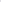 Контроль за исполнением настоящего распоряжения оставляю за собой.Глава администрации							                  А.А. УразовПриложение № 1 к распоряжениюот «_24_» __05__ 2022 № __19__ПОВЕСТКАзаседания Общественного совета с участием населения части территории деревни Лупполово, включая мкр. «Северо-Западный»дер. Лупполово                                                                             28 мая 2022 года											            11:001. Выбор инициативных предложений (проектов) населения части территории деревни Лупполово, включающей микрорайон «Северо-Западный», направленных на развитие объектов общественной инфраструктуры, предназначенных для обеспечения жизнедеятельности населения.2. Определение видов вклада граждан/ юридических лиц в реализацию инициативных предложений.3. Выбор представителя для осуществления контроля реализации инициативных предложений. 